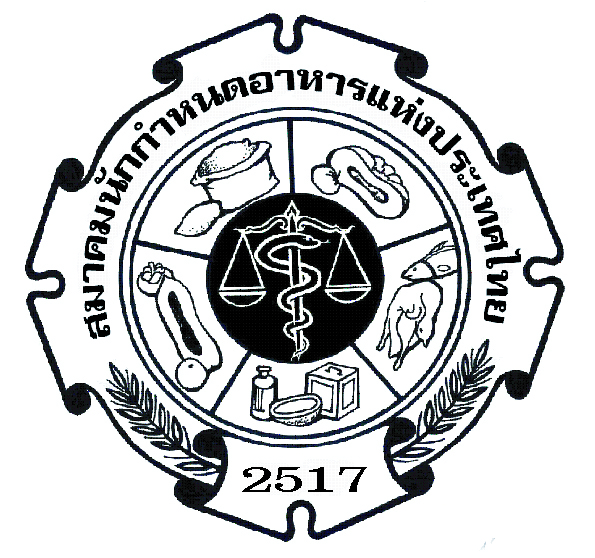 ใบสมัครเข้าประชุมวิชาการสมาคมนักกำหนดอาหารแห่งประเทศไทยประจำปี 2563เรื่อง “นักกำหนดอาหารกับการเปลี่ยนแปลงในยุคนวัตกรรมพลิกผัน: Dietitian in a Disruptive Innovation Era”  วันที่ 27– 29 เมษายน พ.ศ. 2563ณ ห้อง Mayfair Grand Ballroom โรงแรมเดอะ เบอร์เคลีย์ ประตูน้ำ กรุงเทพฯโปรดพิมพ์/เขียนตัวบรรจง (ระบุคำนำหน้าให้ชัดเจน)ชื่อ – สกุล .................................................................................... โรงพยาบาล/ สถาบัน..........................................................................................สมาชิกตลอดชีพ/เลขที่............................................ตำแหน่ง..............................................................วุฒิการศึกษา……………………………….ที่อยู่/ที่ทำงาน (ที่ติดต่อได้) เลขที่................หมู่................ซอย...............................................ถนน...........................................................................แขวง/ตำบล  ..........................................เขต/อำเภอ...................................จังหวัด..................................รหัสไปรษณีย์...........................................โทรศัพท์ ..........................................มือถือ.......................................โทรสาร............................E-mail................................................................... รับประทานอาหาร    ไทย  	   อิสลาม   	       มังสวิรัติค่าลงทะเบียน	  สมาชิก		ภายในวันที่  19    เมษายน พ.ศ. 2563		ท่านละ 3,000 บาท		      			ภายในวันที่ 20 - 24 เมษายน พ.ศ. 2563		ท่านละ 3,200 บาท ไม่ใช่สมาชิก		ภายในวันที่ 19    เมษายน พ.ศ. 2563		ท่านละ 3,300 บาท     			ภายในวันที่ 20 - 24 เมษายน พ.ศ. 2563		ท่านละ 3,500 บาท นิสิต/นักศึกษา	 	ภายในวันที่ 19   เมษายน พ.ศ. 2563		ท่านละ    800 บาท      			ภายในวันที่ 20 - 24 เมษายน พ.ศ. 2563		ท่านละ 1,000 บาท(นิสิต/นักศึกษาให้แนบสำเนาบัตรประจำตัวนิสิต/นักศึกษาในการสมัครด้วย ได้รับเอกสาร การประชุม, กระเป๋า อาหารว่างและอาหารกลางวันแบบกล่อง)การชำระค่าลงทะเบียน โอนเงินเข้าบัญชี ออมทรัพย์เลขที่ 405-791942-4 ธนาคารไทยพาณิชย์ สาขา อเวนิว รัชโยธิน ชื่อบัญชี สมาคมนักกำหนดอาหารแห่งประเทศไทยการลงทะเบียนจะถือว่าสมบูรณ์เมื่อสมาคมนักกำหนดอาหารแห่งประเทศไทยได้รับค่าลงทะเบียนพร้อมใบสมัครและสำเนาการโอนเงินเรียบร้อยแล้ว โดยส่งไปที่บริษัท วายด์บลู จำกัด 19/2 เอกมัย ซอย10, สุขุมวิท 63, แขวงคลองตันเหนือ, เขตวัฒนา, กรุงเทพฯ, 10110  ผู้ประสานงาน 	คุณภูมิสิริ   ใจเย็นE-mail: thaidietetics.conference@gmail.com   มือถือ 096-850-0777 Tel:02-714-2590 #14 Fax:02-714-2656หมดเขตรับสมัคร  วันที่ 24  เมษายน พ.ศ. 2563 งดรับการลงทะเบียนและชำระเงินในวันประชุมDownload ข้อมูลได้จาก  www.tdaconference.com และ www.thaidietetics.org